USNESENÍ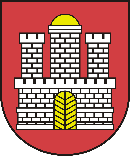 2. jednání rady města, konaného dne 29. 1. 2024Usnesení č. 19/2/2024 RM bere na vědomí žádost společnosti ECOSTORE s. r. o., týkající se souhlasu města s uložením kabelu VN na pozemcích města a doporučuje ZM ji po prodiskutování schválit. Úkol: dle textu 							Z: Mgr. MálekTermín: nejbližší VZZMUsnesení č. 20/2/2024 RM bere na vědomí nabídku VIAGEM a.s., týkající se odkupu pozemku parc. č. 1088/6, respektive jeho 1/5 podílů, který společnost vlastní a doporučuje ZM ji po prodiskutování neschválit. Úkol: dle textu 							Z: Mgr. MálekTermín: nejbližší VZZMUsnesení č. 21/2/2024RM schvaluje poskytnutí finančního daru Liberecké sportovní a tělovýchovné organizaci, z. s., ve stanovené výši, uzavření darovací smlouvy č. 3/2024 s žadatelem a pověřuje starostu jejím podpisem. Úkol: dle textu								Z: Čapková Termín: do 29.2.2024Usnesení č. 22/2/2024RM schvaluje aktualizaci členů školské rady za zřizovatele.  Úkol: dle textu								Z: Mgr. Chvojka Termín: do 15.2.2024Usnesení č. 23/2/2024RM schvaluje rekonstrukci bytů č. 7 a 11 v čp. 385 a č. 2 a 3 v čp. 426. Úkol: dle textu								Z: Novotná, Dörfl Termín: dle harmonogramu akceUsnesení č. 24/2/2024 RM schvaluje pořízení plastových oken pro byty č. 7 a 11 v čp. 385 od vybraného dodavatele.Úkol: dle textu 							Z: Novotná, DörflTermín: dle harmonogramu akceUsnesení č. 25/2/2024 RM schvaluje řešení havarijního stavu koupelny a změnu vytápění v bytu č. 3 v čp. 426 od vybraného dodavatele.Úkol: dle textu 							Z: Novotná, DörflTermín: dle harmonogramu akceUsnesení č. 26/2/2024RM schvaluje poskytnutí finančního daru Potravinové bance Libereckého kraje, z. s., ve stanovené výši, uzavření darovací smlouvy č. 4/2024 s žadatelem a pověřuje starostu jejím podpisem. Úkol: dle textu								Z: Čapková Termín: do 29.2.2024Usnesení č. 27/2/2024RM schvaluje výši nájemného Kanalizace Raspenava na úrovni předchozího roku. Úkol: dle textu								Z: BeranováTermín: do 31.1.2024Usnesení č. 28/2/2024RM schvaluje stanovení termínu a místa konání 1. VZZM v roce 2024 a předložený program zasedání. Úkol: dle textu 							Z: Mgr. Málek Termín: nejbližší VZZMMgr. Josef Málek v. r.starostaJaromír Hanzl v. r.místostarosta